TRIVIS - Střední škola veřejnoprávní a Vyšší odborná škola prevence kriminality 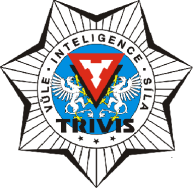 a krizového řízení Praha,s. r. o.Hovorčovická 1281/11 182 00  Praha 8 - Kobylisy OR  vedený Městským soudem v Praze, oddíl C, vložka 50353Telefon a fax: 233 543 233          E-mail : praha@trivis.cz                IČO 25 10 91 38                                             ADAPTAČNÍ KURZ 1. ročníku Termín: 31.8.  -  3.9. 2021 ( úterý - pátek)Místo konání: Benecko , hotel ŽalýDoprava : bus – odjezd : 31.8. 2021  v 8.30 hod. od budovy školy                          příjezd:  3.9. 2021 kolem 13.00 hod. k budově školyUbytování : Hotel Žalý leží v nadmořské výšce 960 m n. m. a je nejvýše položeným hotelem na Benecku. Ubytování ve 2 – 6 lůžkových pokojích s vlastním sociálním zařízením. Mezi další vybavení hotelu patří restaurace, společenská místnost, tělocvična, venkovní terasa a venkovní sportovní prostory.Stravování: plná penze, začátek stravování obědem, konec snídaníProgram: dle zajišťující agenturyS sebou: starší sportovní oblečení, které se může ušpinit nebo poničit, dobrou sportovní obuv (2x), oblečení do deště, věci osobní hygieny. Ve vztahu ke COVID-19 , budou další opatření sdělena rodičům při podpisu smlouvy.Cena:     3200,- Kč ( platba převodem na účet)VZHLEDEM KE SKUTEČNOSTI, ŽE SE PŘEDMĚTNÁ AKTIVITA KONÁ JIŽ PO ZAHÁJENÍ ŠKOLNÍHO ROKU, ÚČASTNÍCI JSOU JIŽ ŽÁKY ŠKOLY, JSOU ŠKOLOU POJIŠTĚNI.V případě dotazů:Kontakt:Mgr. Bc. Jitka Sekyrovásekyrova@trivic.cz727 853 314